 Student reflection – Science investigations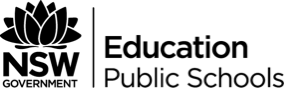 Put an X in the box that fits best.I have: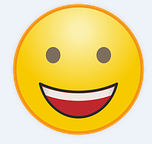 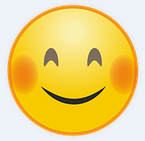 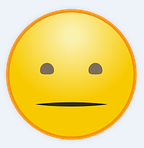 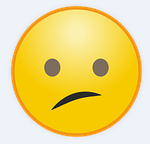 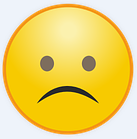 identified a question to investigatedescribed why I chose this questionstated the independent variablestated the dependent variablewritten a hypothesis that links the independent and dependent variablesdescribed the controlled variablesI can:describe how I did the experimentaccurately record my resultsdescribe what I found outexplain how this investigation has built on what we already knew (provided new information)suggest an idea for a further investigation